TOREK, 24. 11. 2020MATEMATIKAPONOVIMO  DO  20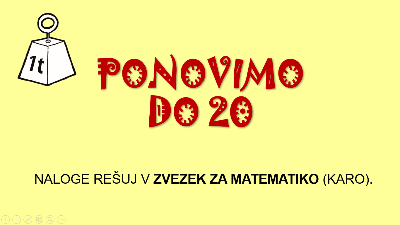 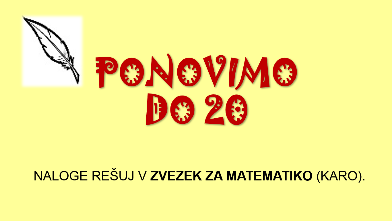 NA  SPLETNI  STRANI  POIŠČI PPT Z NALOGAMI. IZBERI : , ČE OBISKUJEŠ DODATNI POUK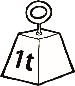 , ČE OBISKUJEŠ DOPOLNILNI POUK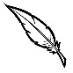 ČE NE OBISKUJEŠ DODATNI IN DOPOLNILNI POUK, IZBERI ENO. STARŠI!PROSIMO, DA REŠITVE NALOG V ZVEZKU FOTOGRAFIRATE IN POŠLJETE V VPOGLED UČITELJICI NA NJEN ELEKTRONSKI NASLOV. SLOVENŠČINAMALA TISKANA ČRKA  d  (1. URA)PRIKAZ PISANJA ČRKE d SI OGLEJ NA:https://www.lilibi.si/solska-ulica/slovenscina/dezela-abc/tiskane-crke/d/poglej-kako-napisem-to-crko    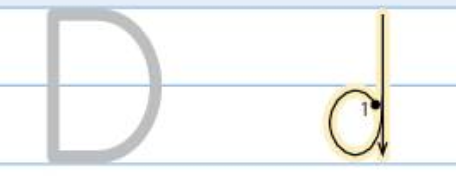 POTEZNOST ČRKE VADI PO ZRAKU, PO MIZI, PO HRBTU (TAKO, KOT V ŠOLI). V ZVEZEK NAPIŠI Z RDEČO BARVICO VELIKO IN MALO TISKANO ČRKO D d . NATO VADI ZAPIS MALE TISKANE ČRKE d S SVINČNIKOM (PO ZGLEDU OSTALIH ČRK - DVE VRSTI). PREBERI SPODNJE BESEDE IN POVEDI TER JIH PREPIŠI V ZVEZEK (ČE JE ZA KATEREGA IZMED OTROK PREVEČ, NAJ PREPIŠE LE NEKAJ BESED IN ENO POVED). ČRKA d ZAVZAME DVE VRSTICI. PRI ZAPISU BESED JE ČRKA d RDEČE BARVE. NE POZABI NA PRAVILA PISANJA. dol  dama  desno  odmor  sidro sladica  Danica  DrskovčeDominik  dobi  darilo. Dedek  Dušan  ima  sivo brado.ODPRI ZVEZEK ZA OPISMENJEVANJE STRAN 79 IN REŠI NALOGE.SLOVENŠČINAKAKO  RASTE  DRUŽINA (1. URA)OGLEJ SI POSNETEK TOMAŽEV SVET, KI GA NAJDEŠ NA POVEZAVI:https://folio.rokus-klett.si/?credit=LIB2SDZSLO1&pages=54&layout=singleSPOZNAVANJE OKOLJADRUŽINE